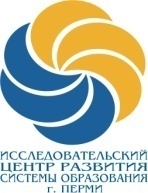 МАОУ ДПО «Центр развития системы образования» г.Перми614036, г. Пермь, ул.Нефтяников, д.50 Тел.(342) 226-18-68, факс 226-16-86ИНН/КПП 5905007033/590501001, E-mail: mail@crsoperm.ruЛицензия № 59Л01 4981 от 17.02.2016 годаИНФОРМАЦИОННОЕ ПИСЬМОУважаемые коллеги! Приглашаем Вас принять участие в городском конкурсе обучающих видеороликов«Знания онлайн»Вся дополнительная информация размещена на сайтеМАОУ ДПО «ЦРСО» г.Перми: www.crsoperm.ruБудем рады встрече с Вами!ПОЛОЖЕНИЕо проведении Городского конкурсаобучающих видеороликов “Знания онлайн”ОБЩИЕ ПОЛОЖЕНИЯНастоящее положение определяет порядок организации, проведения 
и подведения итогов городского конкурса обучающих видеороликов «Знания онлайн» (далее – Конкурс). Организатором Конкурса является МАОУ ДПО «Центр развития системы образования» г.Перми (далее – ЦРСО).Участниками Конкурса являются педагоги муниципальных общеобразовательных учреждений, подведомственных департаменту образования администрации города Перми (далее – педагоги).Информация о Конкурсе размещается на официальном сайте ЦРСО www.crsoperm.ru.ЦЕЛИ И ЗАДАЧИ КОНКУРСАЦель Конкурса: развитие профессионального мастерства педагогов, расширение банка методических обучающих материалов.Задачи Конкурса:выявить педагогов, имеющих высокую профессиональную компетенцию, положительные результаты работы и активную жизненную позицию;создать условия для профессиональной самореализации, развития творческого потенциала участников Конкурса, их мотивации
к поиску инновационных идей и форм деятельности.НОМИНАЦИИ КОНКУРСАКонкурс проводится в следующих номинациях:«Начальная школа»;«Гуманитарные предметы»;«Предметы естественнонаучного цикла»;«Точные науки»;«Дополнительное образование».СРОКИ И ПОРЯДОК ПРОВЕДЕНИЯКОНКУРСНЫХ ИСПЫТАНИЙКонкурс проводится с 28 апреля 2020 года по 29 мая 2020 года.С 28 апреля по 15 мая 2020 года – прием заявок по форме согласно приложению 1 к настоящему Положению, с указанием ссылки 
на видеофрагмент объяснения предметных тем для обучающихся;Факт регистрации педагога по ссылке предполагает его согласие на хранение и обработку персональных данных, представленных в заявке.Материалы, направленные на Конкурс, не рецензируются. 18 мая 2020 года – размещение списка участников Конкурса 
по номинациям на сайте ЦРСО http://www.crsoperm.ru.С 18 мая по 29 мая 2020 года – экспертиза конкурсных материалов в соответствии с критериями приложения 2 к настоящему Положению.Участник Конкурса может принять участие в нескольких номинациях.Один конкурсный материал не может быть размещен 
в нескольких номинациях.Материалы, не соответствующие требованиям, указанным в п.6 Положения, не рассматриваются. ЖЮРИ КОНКУРСА	5.1. Для экспертизы и оценки конкурсных испытаний участников создается жюри по номинациям в соответствии с прилагаемыми критериями (Приложение 2), один из членов жюри – председатель. Допускается создание разных составов жюри для конкурсных номинаций.	5.2. В состав жюри могут входить преподаватели вузов, высококвалифицированные педагоги и руководители образовательных учреждений города, победители или призёры конкурсов профессионального педагогического мастерства, методисты и др.	5.3. Количественный состав жюри в каждой номинации не более 3-х человек.ТРЕБОВАНИЯ К КОНКУРСНЫММАТЕРИАЛАМ6.1.На Конкурс представляется образовательный видеоролик –методическое видео для обучающихся и родителей. Видеоролик должен объяснять зрителям одну тему или термин. Видеоролик, представляемый на конкурс, является инструментом освоения нового знания для зрителей.6.2. Видеоролик должен включать в себя следующие части:- заставку, на которой отражены тема видеоролика, предмет, класс;- вводную часть с указанием наименования объясняемой темы или термина;- непосредственно содержательную часть – объяснение предметного материала;- титры, где указаны фамилия, имя, отчество автора ролика полностью.	6.3. Технические требования к видеороликам: - продолжительность не более 10 минут;- формат файла MPEG, MP4, AVI; - разрешение от 1024* 768 до 1280*720;- качество звука – стерео;- титры и заставка должны быть созданы в видеоредакторе;- видеоролик должен быть размещён на облачных сервисах (Mail.Облако, Яндекс. Диск, Google. Диск или Youtube), позволяющих просматривать видеофрагмент непосредственно в окне браузера, без его скачивания.6.4. Видеоролики, созданные на мобильных устройствах, допускаются к участию в Конкурсе только при условии соответствия техническим требованиям.6.5. Допускается использование в видеороликах заставки, бегущей строки, закадрового текста, авторского музыкального сопровождения 
и минусовой фонограммы.ПОДВЕДЕНИЕ ИТОГОВ КОНКУРСАИ НАГРАЖДЕНИЕ УЧАСТНИКОВПобедители и призёры определяются по номинациям.Участники Конкурса, не занявшие призовых мест, получают Сертификат, подтверждающий участие в Конкурсе, в электронном виде.Победители по номинациям (1, 2, 3 места) получают Диплом победителя. Список победителей и призеров Конкурса размещается на сайте http://www.crsoperm.ru и permedu.ru после подведения итогов Конкурса. Лучшие материалы Конкурса публикуются на канале «Пермское образование online» https://www.youtube.com/channel/UCepEgt3tV_H2SYCpz_nxaGA и могут быть использованы любым участником образовательного процесса г.Перми.Приложение 1к ПоложениюФОРМАконкурсной заявки(заполняется в электронном виде по ссылке: https://drive.google.com/open?id=1dSHgt5rx-ttAAezQIn9c1p4pnxHfjfnJsi2kPMG59nc)Приложение 2к ПоложениюКРИТЕРИИоценки материалов КонкурсаФамилия, имя, отчество участника КонкурсаМесто работы (образовательная организация)ДолжностьКонтактный e-mailКонтактный телефонНоминацияНазвание видеоурокаСсылка на видеоролик№Наименование критерия оценкиЗначение критерияКоличество баллов1.Профессиональная педагогическая компетентность- полнота раскрытия темы;- наглядность видеоурока;- доступность для аудитории;- содержательная целесообразность объема учебного материала;- целесообразность использования выбранных педагогических технологий на уроке;- соответствие учебного занятиятребованиям учебно-познавательных компетенций;Max. 302.Качество исполнения - eдиный стиль исполнения работы;- творческое наполнение, авторские находки;- качество звукового сопровождения;- качество видеосъемки;- качество видеомонтажа;- наличие специальных элементов для обращения внимания на детали видеоурока;- целесообразность использования видеоэффектов;- наличие специальных элементов для людей с ОВЗ;- наличие титров;- указание использованных источников;Max. 20